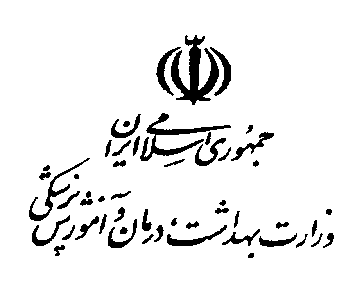 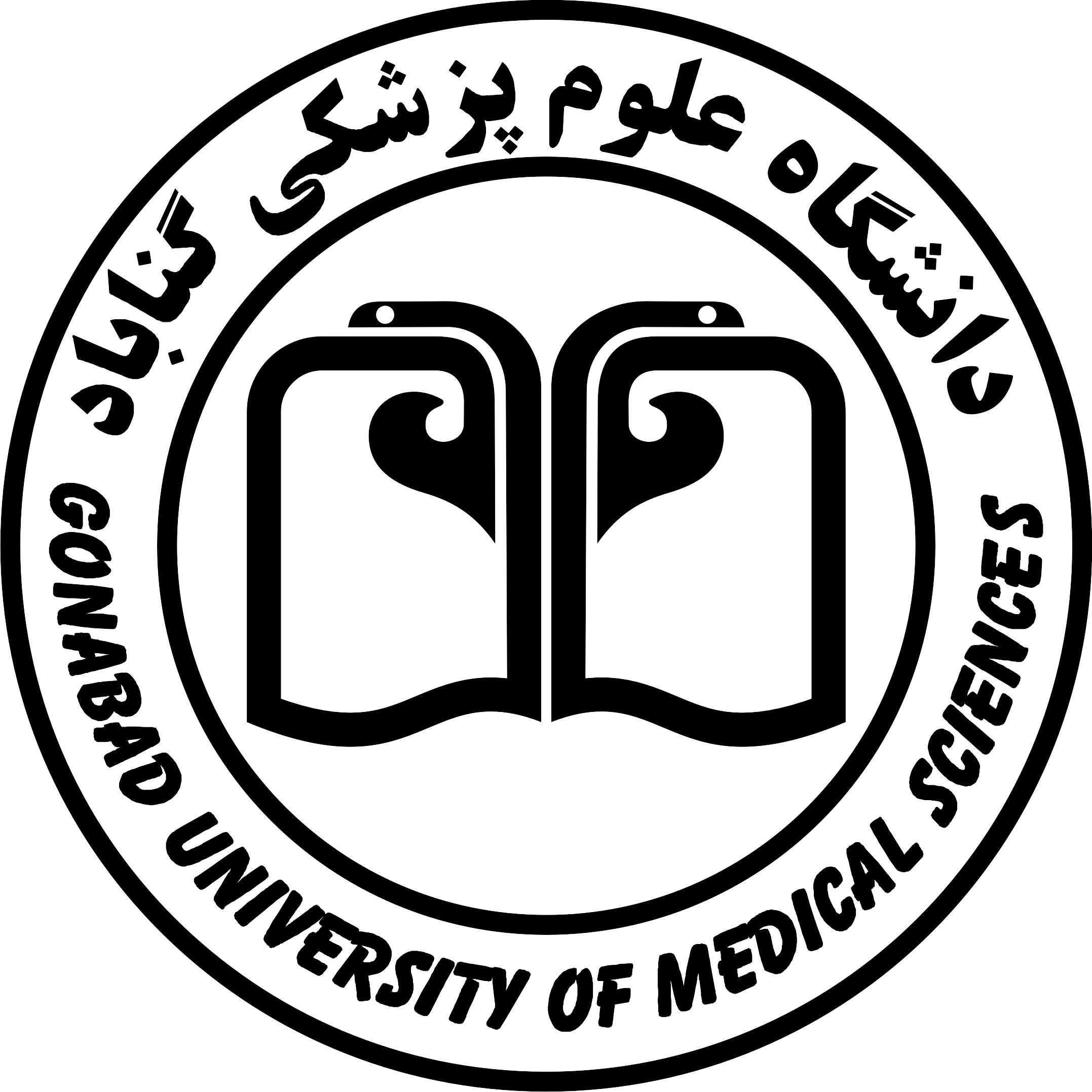 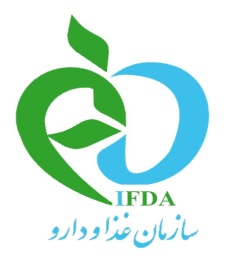 نام ونام خانوادگی مدیرعامل:مهر وامضاءنام ماده/ فرآورده :                                                                        نام تجاری : مشخصات بسته بندی :                                                          اوزان (وزن/ واحد) :ردیفنام موادتشکیل دهندهدرصدردیفنام موادتشکیل دهندهدرصد